INFORME ANUAL DE ACTIVIDADES   2019-2020__________________________________________________________________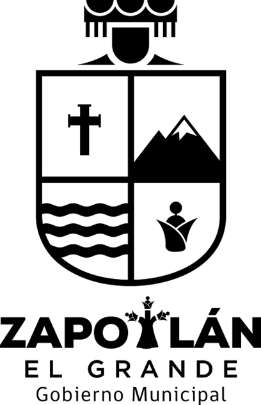 ALBERTO HERRERA ARIAS REGIDOR PRESIDENTE DE AGUA POTABLE Y SANEAMIENTOREGIDOR PRESIDENTE DE DESARROLLO  AGROPECUARIO E INDUSTRIAL 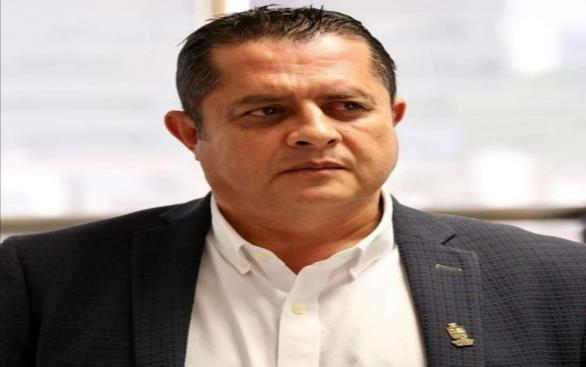 ALBERTO HERRERA ARIAS PRESIDENTE DE LA COMISIÓN EDILICIA DE AGUA POTABLE Y SANEAMIENTO PRESIDENTE DE LA COMISIÓN EDILICIA AGROPECUARIOINFORMACIÓN GENERALPRESIDENTE DE LA H. COMISIÓN EDILICIA PERMANTE DE AGUA POTABLE Y SANEAMIENTO.PRESIDENTE DE LA H. COMISIÓN EDILICIA PERMANTE DE DESARROLLO AGROPECUARIO E INDUSTRIAL.VOCAL DE LA H. COMISIÓN EDILICIA PERMANTE DE DESARROLLO HUMANO, SALUD PÚBLICA E HIGIENE Y COMBATE DE LAS ADICCIONES.VOCAL DE LA H. COMISIÓN EDILICIA PERMANTE DE ESTACIONAMIENTO.VOCAL DE LA H. COMISIÓN EDILICIA PERMANTE DE SEGURIDAD PÚBLICA Y SOCIAL.VOCAL DE LA H. COMISIÓN EDILICIA PERMANTE DE TRANSITO Y PROTECCIÓN CIVIL.VOCAL DE LA H. COMISIÓN EDILICIA PERMANTE DE RASTRO. INICIATIAVAS PRESENTADAS INFORME TRIMESTRAL DE  ACTIVIDADES DE LOS MESES OCTUBRE, NOVIEMBRE Y DICIEMBRE  2019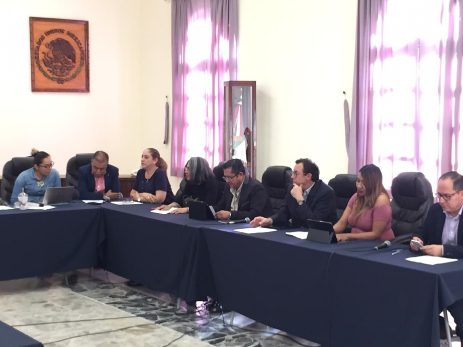 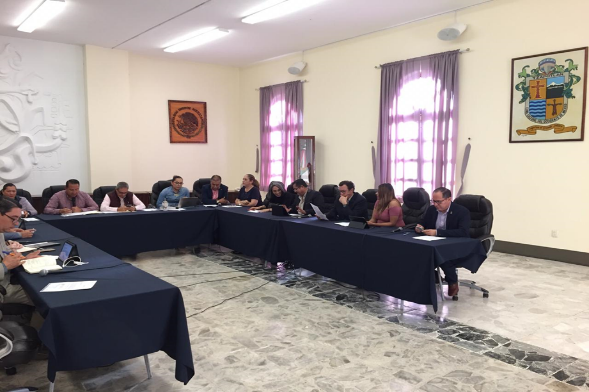 Sesión  Extraordinaria No. 31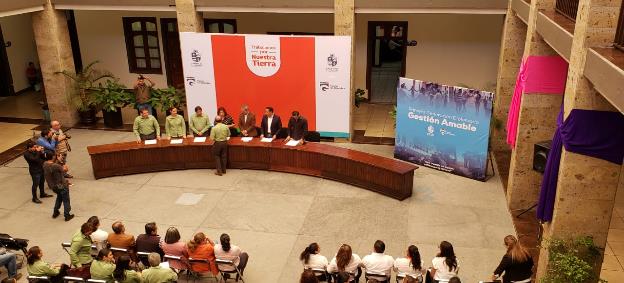 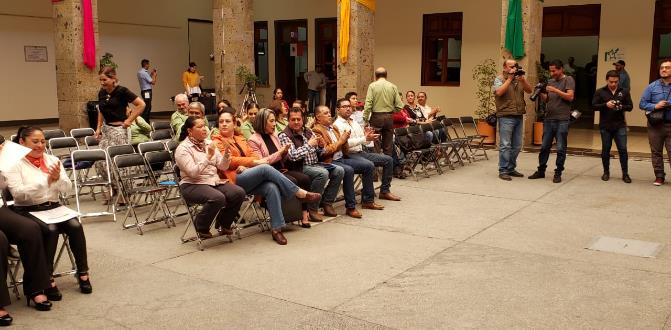 Entrega de reconocimientos a la primera generación del Diplomado Gobierno Amable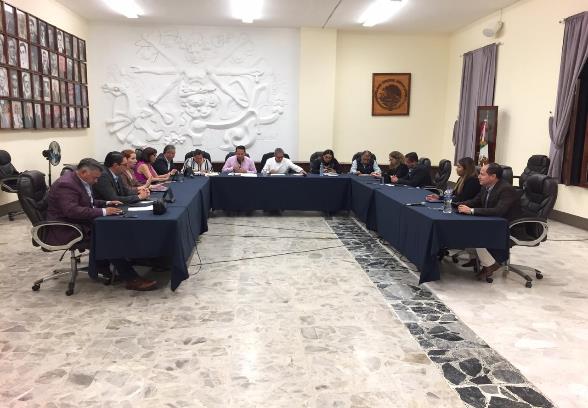 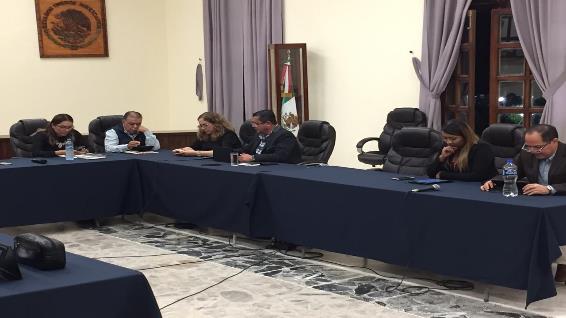 Sesión Extraordinaria No. 31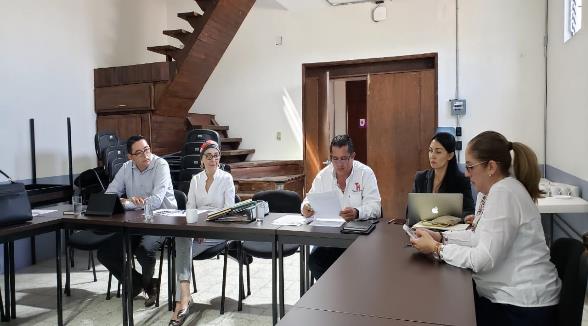 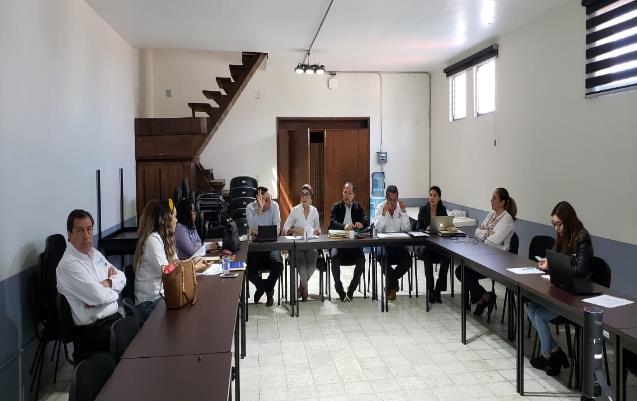 TERCERA SESION DE COMISION DE AGUA POTABLE Y SANEAMIENTO 21 DE OCTUBRE DEL AÑO 2020 SE ANALIZÓ LA PROPUESTA PARA REFORMA Y ADICION DEL REGLAMENTO DE LOS SERVICOS DE AGUA POTABLE, ALCANTARILLADO Y SANEAMIENTO DE ZAPOTLAN EL GRANDE, JALISCO.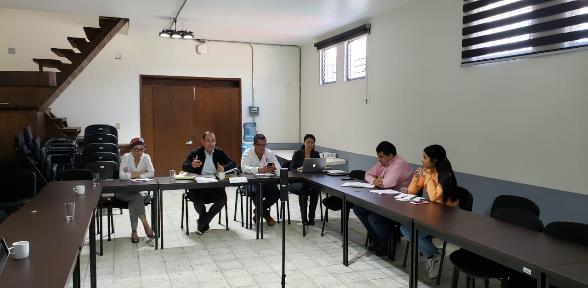 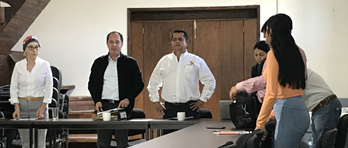 NOVENA SESIÓN ORDINARIA DE LA COMISIÓN EDILICIA PERMANENTE DE DESARROLLO HUMANO, SALUD PÚBLICA E HIGIENE Y COMBATE A LAS ADICCIONES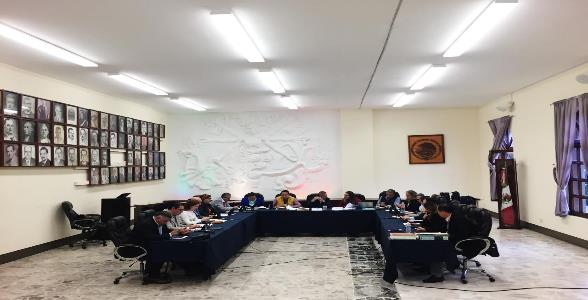 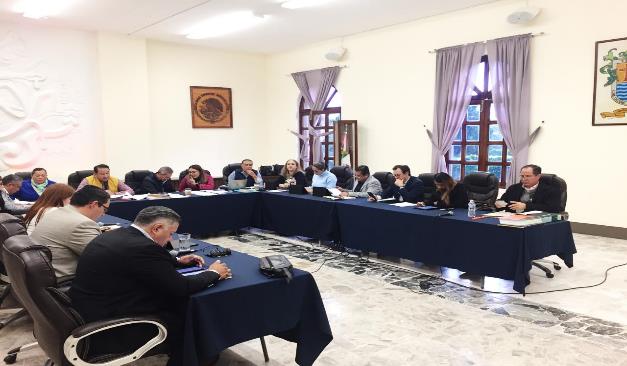 SESIÓN ORDINARIA DE AYUNTAMIENTO No.10 PRESENTÉ DICTAMEN QUE RESUELVE EN RELACIÓN AL ACUERDO LEGISLATIVO No.506-LXII-19 DEL SECRETARIO GENERAL DEL H. CONGRESO DEL ESTADO DE JALISCO, DONDE DESPUÉS DE SU ESTUDIO EL REGLAMENTO DE SALUD DEL MUNICIPIO DE ZAPOTLÁN EL GRANDE, JALISCO, SI CUENTA CON DISPOSICIONES ARMÓNICAS DE PROTECCIÓN CONTRA LA EXPOSICIÓN AL HUMO DE TABACO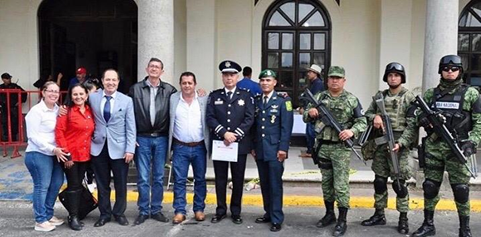 DESFILE EN CONMEMORACIÓN AL 109 ANIVERSARIO DEL INICIO DE LA REVOLUCIÒN MEXICANA20/11/2019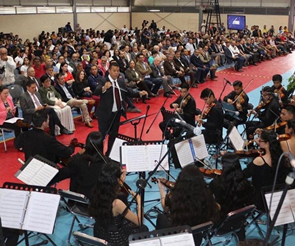 25 ANIVERSARIO DE LA RED UNIVERSITARIA UNIVERSIDAD DE GUADALAJARA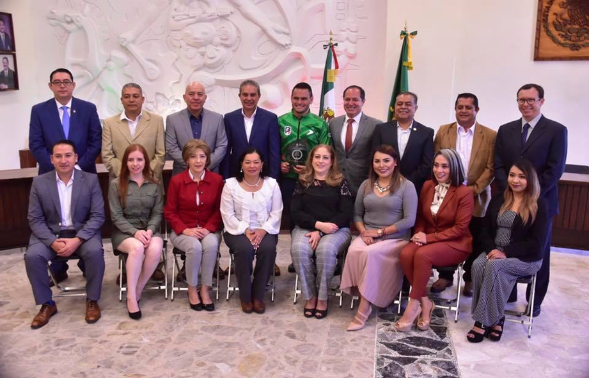 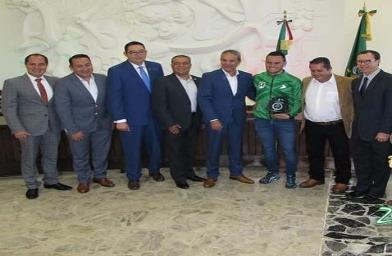 PARTICIPANDO EN EL RETO “MENOS KILOS POR MAS SALUD”SE LLEVÓ A CABO EL PESAJE FINAL DE TODOS LOS PARTICIPANTES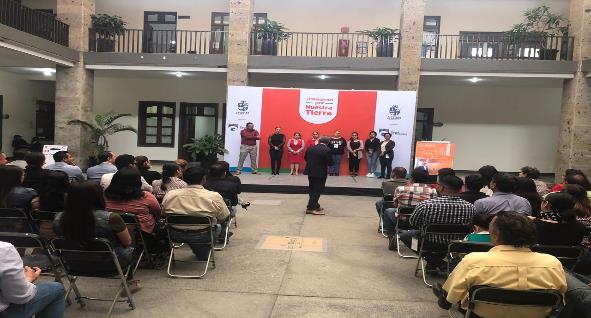 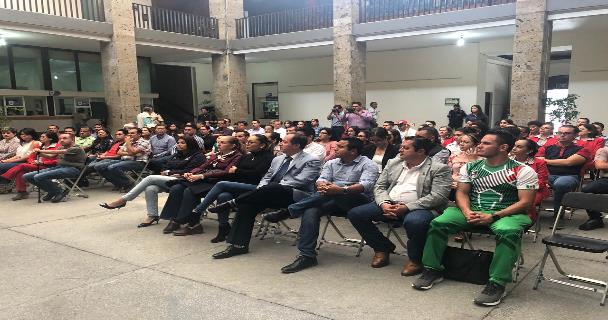 INFORME DEL PRESIDENTE J. JESÚS GUERRERO ZÚÑIGA EN EL QUE DESTACÓ QUE EL MUNICIPIO OCUPA EL SEGUNDO LUGAR A NIVEL NACIONAL EN TRANSPARENCIA POR LA CALIFICACIÓN DEL OBSERVATORIO CIMTR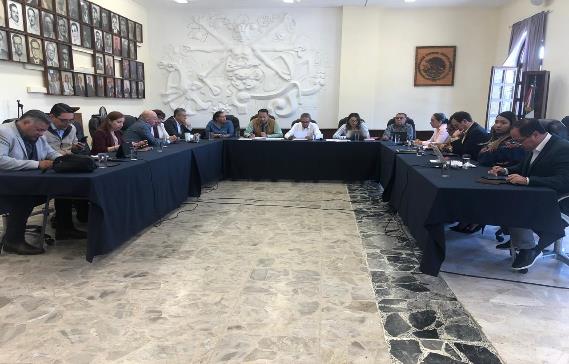 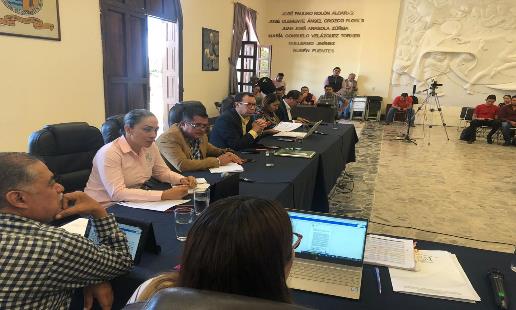 SESIÓN ORDINARIA No.35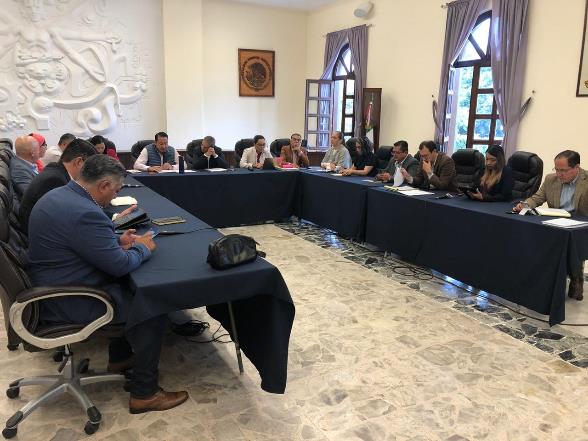 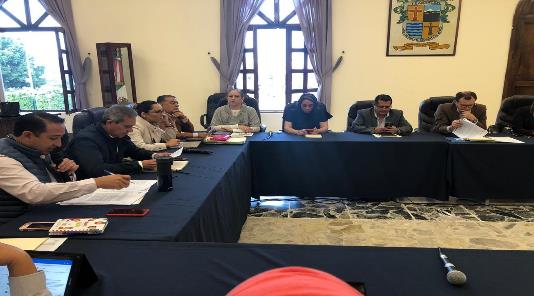 SESIÓN ORDINARIA No 36INFORME TRIMESTRAL DE  ACTIVIDADES DE LOS MESES ENERO FEBRERO Y MARZO 2020 __________________________________________________________________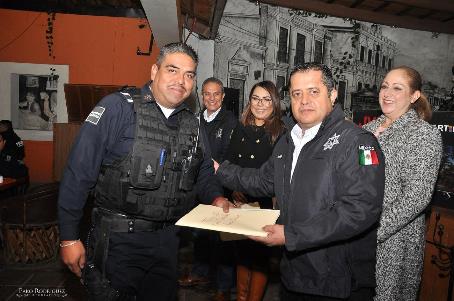 ENTREGA DE RECONOCIMIENTOS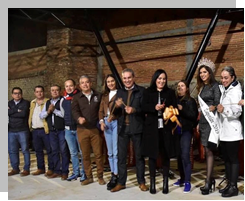 EN PARQUE LOS GUAYABOSINAUGURACIÓN PARQUE LINEAL ARROYO LOS GUAYABOS 09/01/202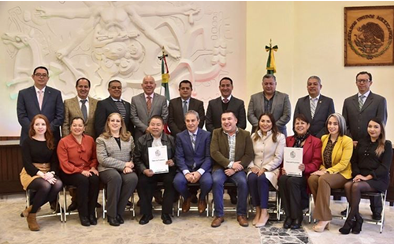 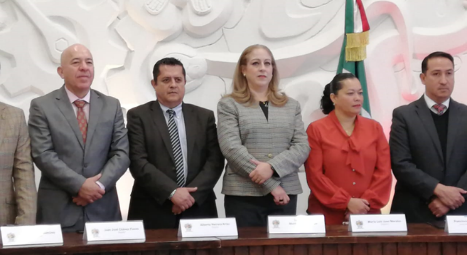 SESIÓN SOLEMNE DE AYUNTAMIENTO No. 15ENTREGA DE TÍTULOS DE PROPIEDAD DE LOS INMUEBLES DENOMINADOS PRESIDENCIA MUNICIPAL Y CENTRO HISTÓRICO09/01/2020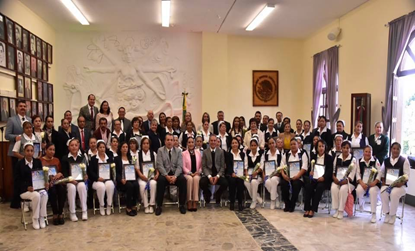 SESIÓN SOLEMNE DE AYUNTAMIENTO No.16RECONOCIMIENTO A ENFERMERAS QUE HAN BRINDADO SU SERVICIO POR MAS DE 20 AÑOS EN EL MUNICIPIO DE ZAPOTLAN EL GRANDE, JALISCO.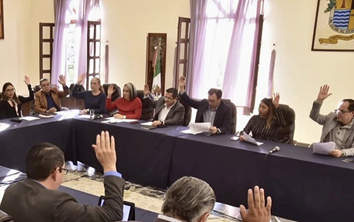 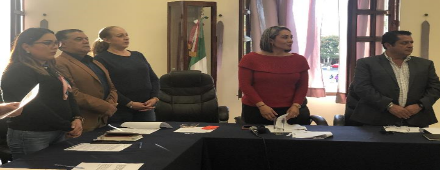 SESIÓN EXTRAORDINARIA NO.45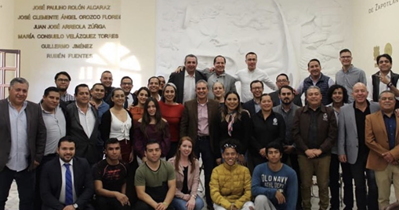 En esta sesión se aprobó la Iniciativa que propone seleccionados para conformar el CONSEJO MUNICIPAL DE LA JUVENTUD y toma de protesta ante el Pleno del Ayuntamiento.20/01/2020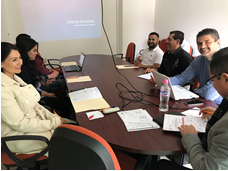 SESIÓN ORDINARIA No. 11 DE COMISIÓN DE DESARROLLO HUMANO, SALUD PÚBLICA E HIGIENE Y COMBATE A LAS ADICCIONES.23/01/2020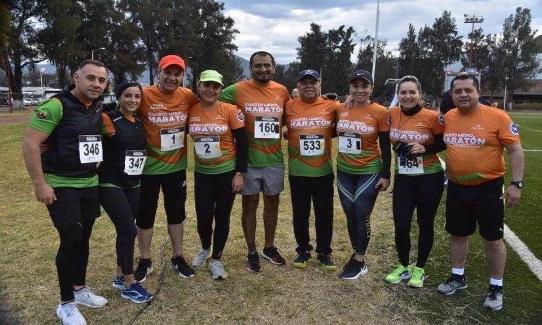 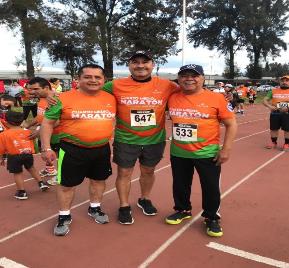 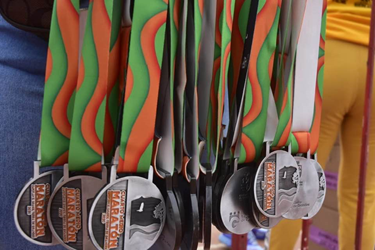 CARRERA “4º MEDIO MARATÓN”26/01/2020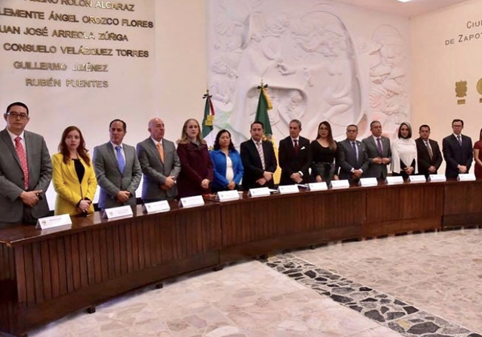 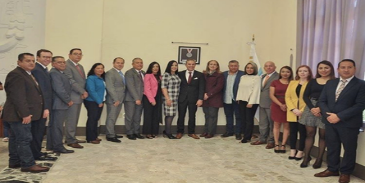 SESIÓN SOLEMNE DE AYUNTAMIENTO No.17CONMEMORACIÓN DEL 196 ANIVERSARIO DE SER CIUDAD28/01/2020
SE FIRMA CONVENIO HEMOVIDA”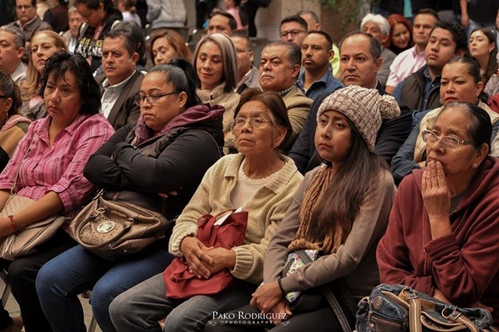 29/01/2020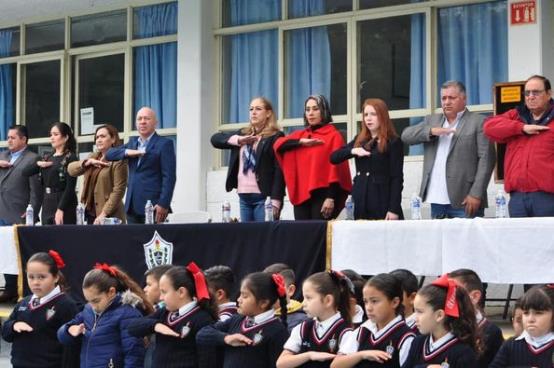 EN COLEGIO CERVANTES196 ANIVERSARIO DE APROBACIÓN DE ACTA CONSTITUTIVA DE LA FEDERACIÓN MEXICANA (1824)30/01/2020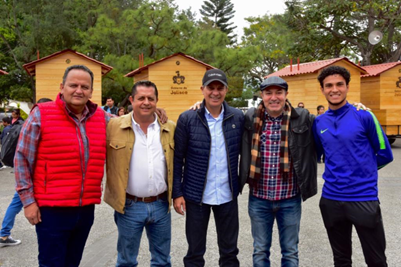 ENTREGA DE APOYO A VENDEDORES AMBULANTES04/02/2020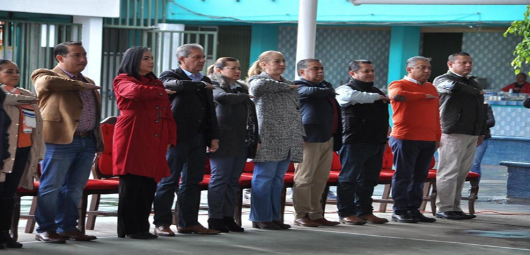 ANIVERSARIO DE LA PROMULGACIÓN DE LAS CONSTITUCIONES DE 1857 Y 1917 EN LA PRIMARIA “JOSÉ CLEMENTE OROZCO”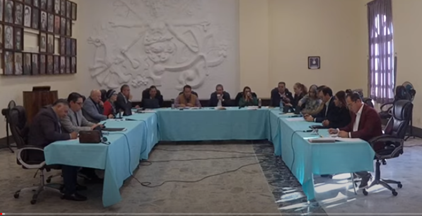 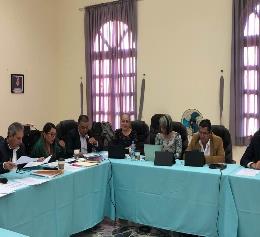 SESIÓN ORDINARIA DE AYUNTAMIENTO No.1210/02/2020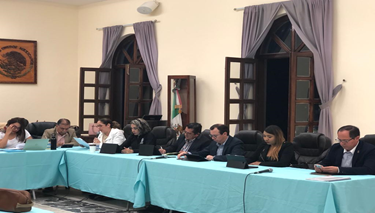 En esta Sesión se autoriza la adhesión para la participación y ejecución del programa RECREA, educando para la vida.18/02/2020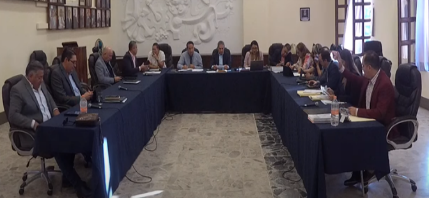 SESIÓN ORDINARIA DE AYUNTAMIENTO No. 13 19/02/2020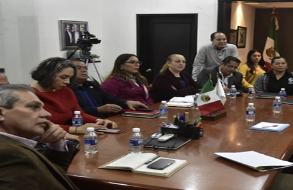 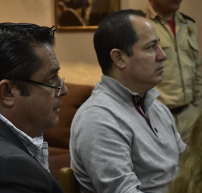 PROTECCION CIVIL19/02/20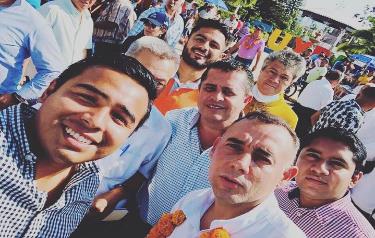 ENTREGA DE APOYOS 22/02/2020 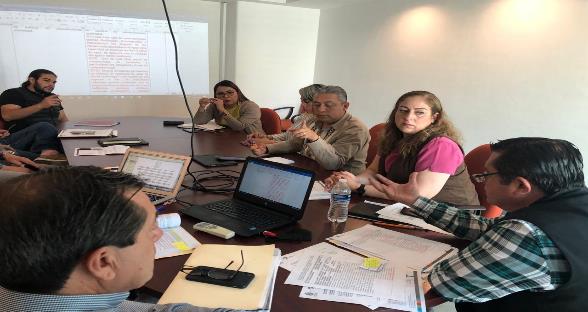 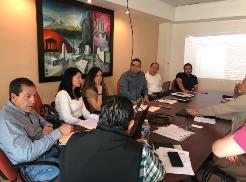 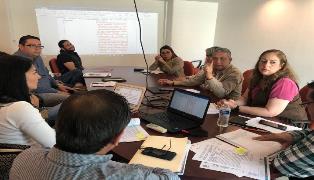 CUARTA SESION ORDINARIA DE LA COMISION EDILICIA  DE AGUA POTABLE Y SANEAMIETO CONJUNTO LA COMISION DE REGLAMENTOS3/03/2020 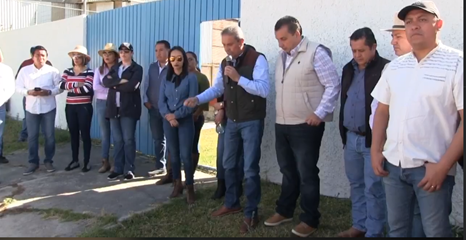 EN LA DELEGACIÓN DEL FRESNITORepresentantes de los tres niveles de gobierno acudimos a la delegación a constatar las condiciones del equipo que abastece del vital líquido agua a la población.05/03/202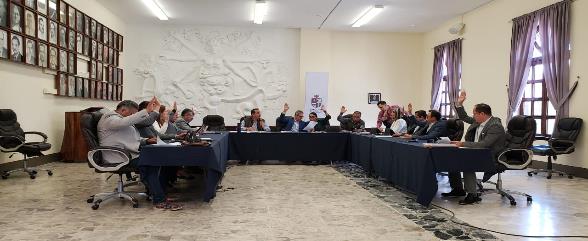 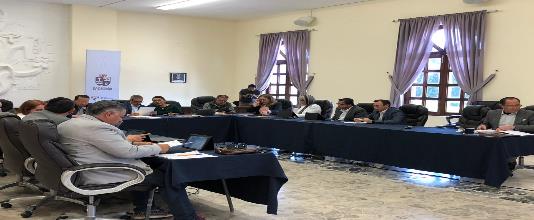 SESIÓN ORDINARIA DE AYUNTAMIENTO No. 145/03/2020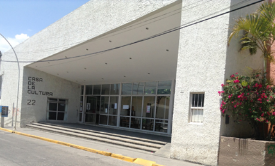 REUNIÓN EN CASA DE LA CULTURASE CONFORMO LA RED Y ESTRATEGÍAS DE APOYO QUE PERMITEN LA PREVENCIÓN DEL CORONAVIRUS COVID-1911/03/2020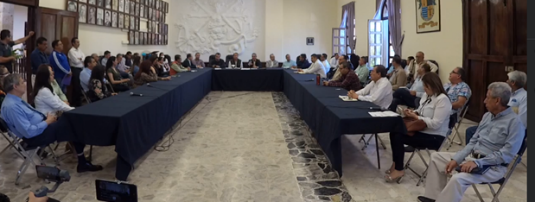 REUNIÓN DE TRABAJO INFORMATIVA SOBRE MEDIDAS PREVENTIVAS DEL CORONAVIRUS COVID-1917/03/2020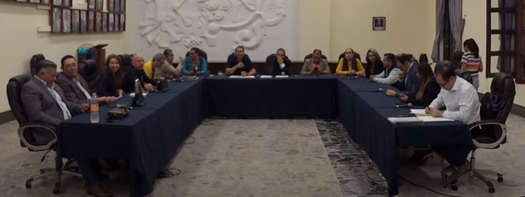 SESIÓN EXTRAORDINARIA DE AYUNTAMIENTO No. 4718/03/2020INFORME TRIMESTRAL DE  ACTIVIDADES DE LOS MESES ABRIL, MAYO Y JUNIO 2020 __________________________________________________________________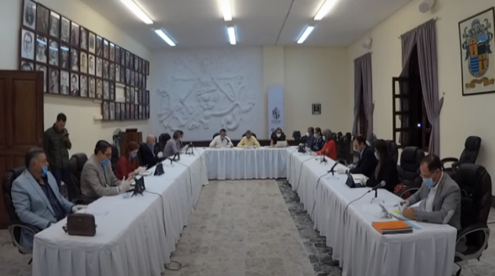 SESIÓN EXTRAORDINARIA DE AYUNTAMIENTO No. 48INICIATIVA DE DECRETO QUE ESTABLECE LAS REGLAS DE PROGRAMA “PLAN EMERGENTE ALIMENTARIO COVID-19 PARA PERSONAS EN CONDICIONES DE VULNERABILIDAD EN ZAPOTLÁN EL GRANDE”01/04/2020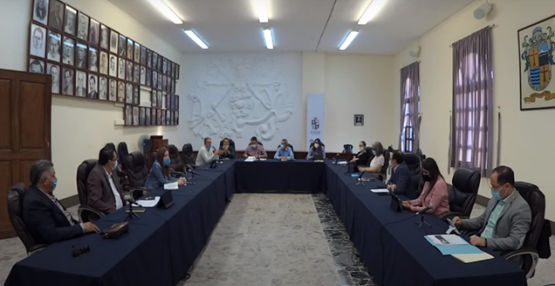 SESIÓN EXTRAORDINARIA DE AYUNTAMIENTO No. 49TEMAS VARIOS DE CONTINUACIÓN DEL PLAN DE ACTIVACIÓN POR CONTINGENCIA COVID-19 EN EL MUNICIPIO.08/04/2020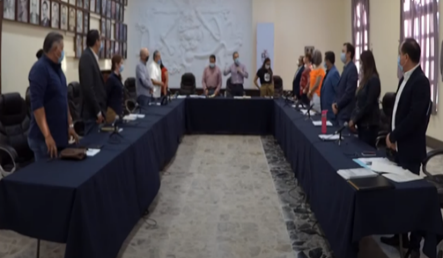 SESIÓN EXTRAORDINARIA DE AYUNTAMIENTO No. 50 y 51Iniciativa que autoriza la participación del gobierno municipal para acceder a la Estrategia “ALE 2020” propuesta por la secretaria de igualdad Sustantiva entre hombres y mujeres.14/04/2020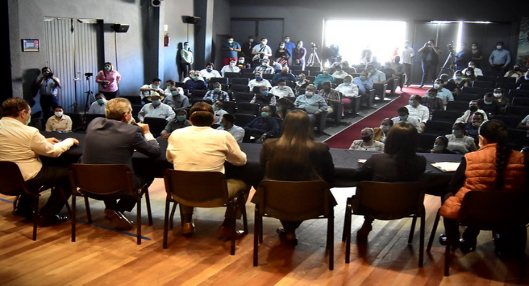 EN CASA DE LA CULTURACon la participación de autoridades de 22 municipios de los distritos 19 y 17, pertenecientes a las regiones sanitarias V y VI, así como representantes de los sectores Empresariales y directores de centros de salud pública y hospitales privados, se reunieron para continuar reforzando las medidas de prevención ante la pandemia del COVID-19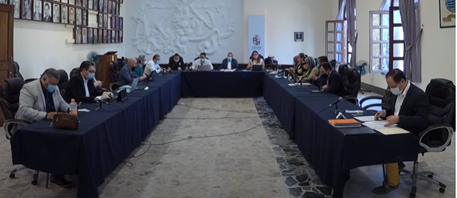 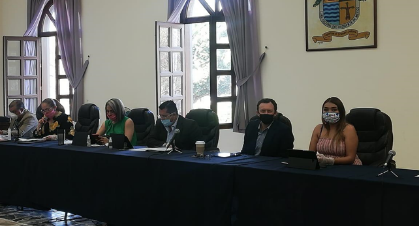 SESIÓN EXTRAORDINARIA DE AYUNTAMIENTO No. 5205/05/2020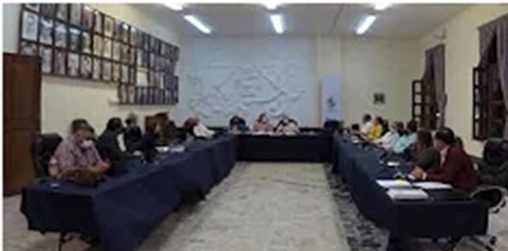 SESIÓN EXTRAORDINARIA DE AYUNTAMIENTO No. 5315/05/2020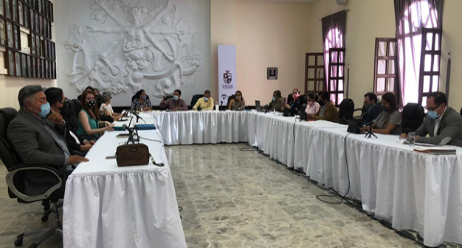 SESIÓN EXTRAORDINARIA DE AYUNTAMIENTO No. 54  26/05/2020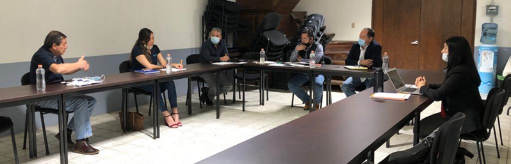 QUINTA SESIÓN ORDINARIA DE C.E.P DE AGUA POTABLE Y SANEAMIENTO.En esta sesión se hizo la propuesta mediante su iniciativa que propone al Organismo Público Descentralizado Sistema de Agua Potable y Alcantarillado de Zapotlán (SAPAZA), a otorgar la facilidad de pago hasta en 36 treinta y seis mensualidades, del aparato medidor de agua que se instale a nuevos usuarios del servicio, misma que se acordó a 20 mensualidades.29/05/2020
 SESIÓN DEL CONSEJO MUNICIPAL DE PROTECCIÓN CIVIL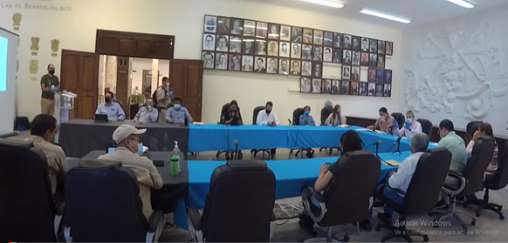 Se llevó a cabo reunión que tuvo como tema principal la situación en la que nos encontramos como municipio ante la contingencia del COVID-19 y la propuesta de medidas a tomar para la prevención de más contagios03/06/2020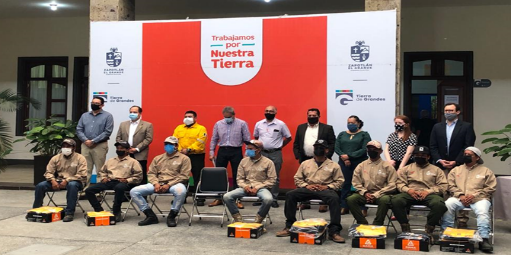 Elementos de la Brigada Contra Incendios perteneciente a la Coordinación de Desarrollo Agropecuario de Zapotlán el Grande, recibieron dotación de herramientas y uniformes completos, que serán de gran beneficio para el desarrollo de sus labores en el combate y prevención de quemas forestales.08/06/2020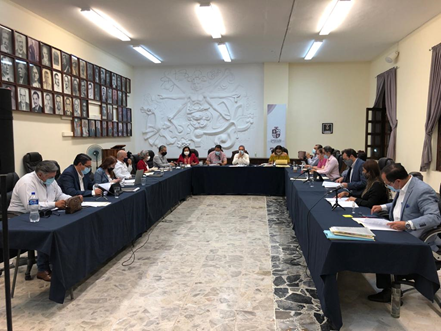 SESIÓN ORDINARIA DE AYUNTAMIENTO No. 1516/06/2020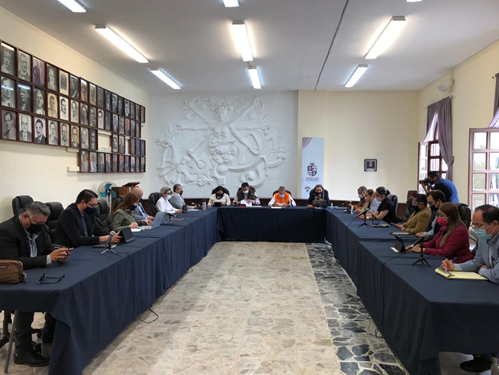 Se aprobó la iniciativa de Decreto para iniciar el proceso de la Concesión del Proyecto de Modernización sustentable del Sistema de Alumbrado Público para el Municipio de Zapotlán el Grande, Jalisco, Jalisco, incluyendo su sustitución, mantenimiento y operación. 18/06/2020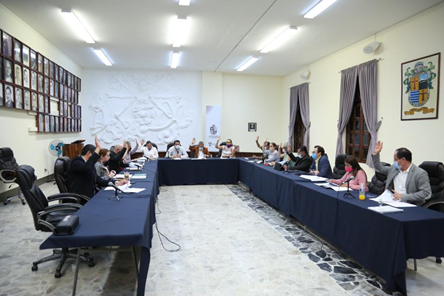 En sesión de cabildo aprobamos la participación de Zapotlán el Grande en el programa “Barrios de Paz” para el ejercicio fiscal 2020, a través del cual promoveremos y reforzaremos las acciones de prevención de violencias y nuevas masculinidades en nuestro municipio, favoreciendo entornos más igualitarios, cuya convocatoria fue publicada por Secretaría de Igualdad Sustantiva entre Mujeres y Hombres. 18/06/2020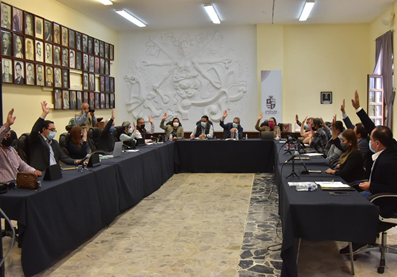 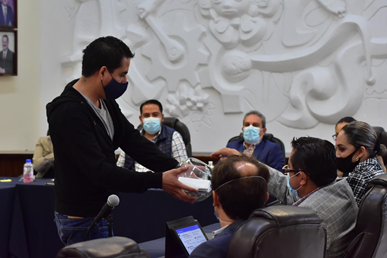 SESIÓN EXTRAORDINARIA DE AYUNTAMIENTO No. 63Los integrantes del Ayuntamiento, llevamos a cabo el proceso de selección para determinar a los merecedores de la presea “Mariano Fernández de Castro 2020” a la labor del servidor público en sus dos modalidades. 26/06/2020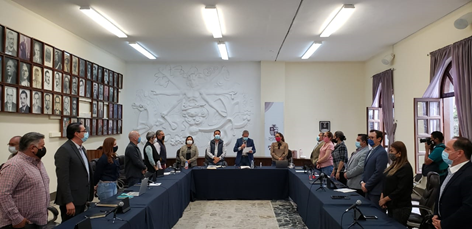 SESIÓN EXTRAORDINARIA DE AYUNTAMIENTO No. 64 aprobamos la asignación de un bien inmueble para el establecimiento de la nueva base operativa del gran equipo que conforma Protección Civil y Bomberos de Zapotlán El Grande; hecho que les permitirá contar con instalaciones dignas y funcionales para el desempeño de tan importante labor en beneficio de la ciudadanía zapotlense. 26/06/2020INFORME TRIMESTRAL DE  ACTIVIDADES DE LOS MESES JULIO AGOSTO Y SEPTIEMBRE 2020 __________________________________________________________________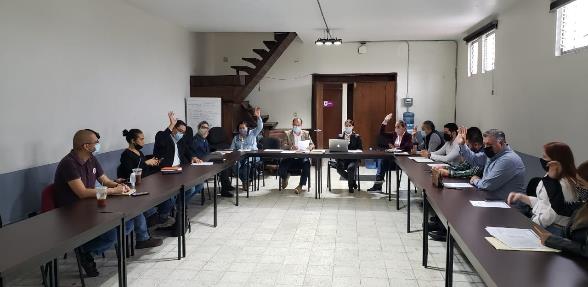 Sesión ordinaria de desarrollo humano, salud1/07/2020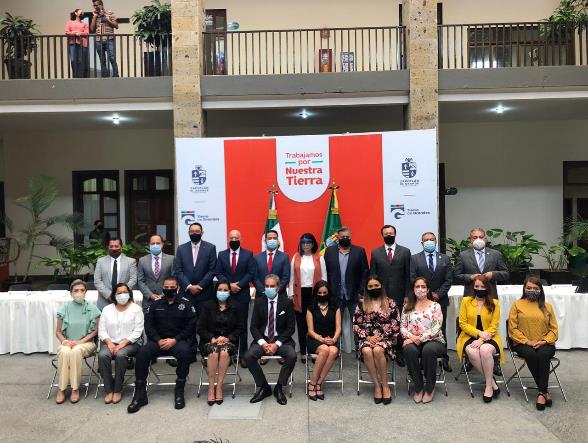 Sesión Solemne entrega de presea Mariano Fernández3/07/2020 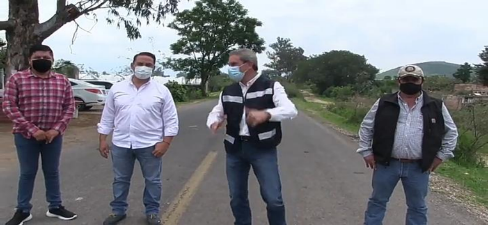 Rehabilitacion de carretera ruta Atequizayán15/07/2020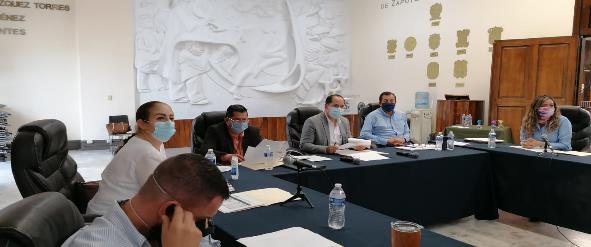 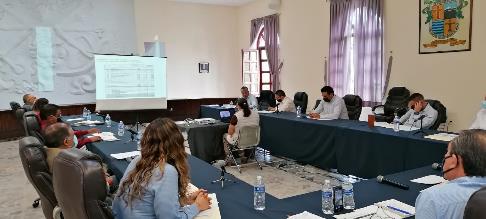 Primera Sesión Ordinaria de Consejo de Administración del sistema del Agua Potable17/07/2020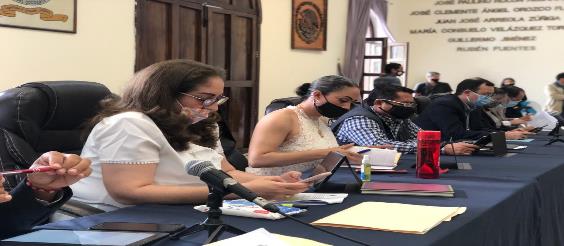 Sesión Extraordinaria de Ayuntamiento No. 6522/07/2020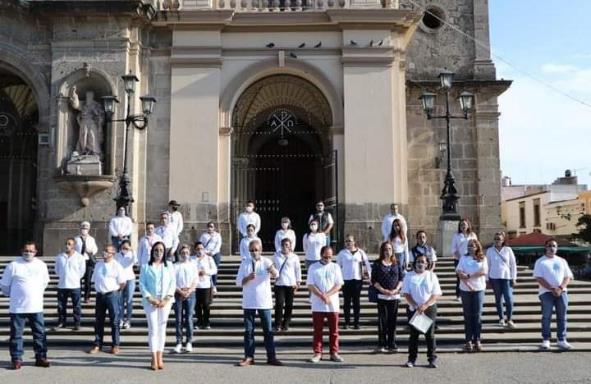 Campaña #15días15fotografias, donde invitamos a usar correctamente el cubre bocas9/08/2020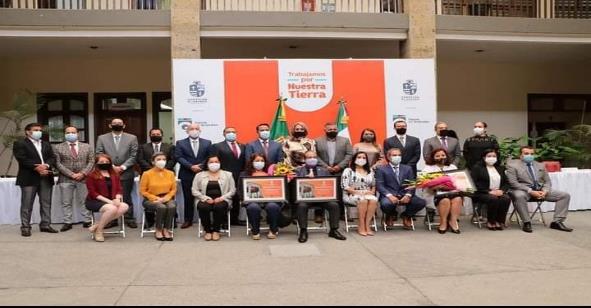 Reconocimiento de la “Presea al Mérito Ciudadano 2020”a todo el personal que labora en instituciones del sector salud8/18/2020 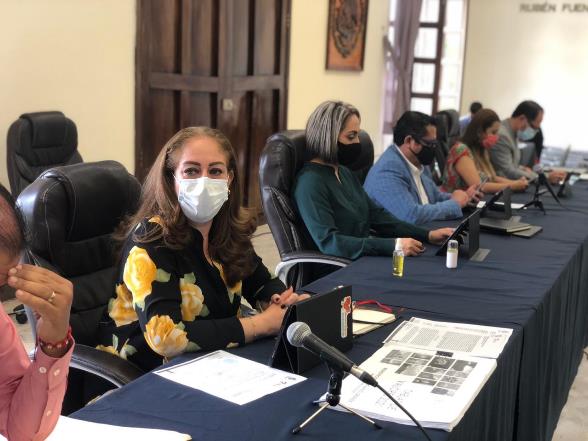 Sesión Extraordinaria de Ayuntamiento número No.6821/08/2020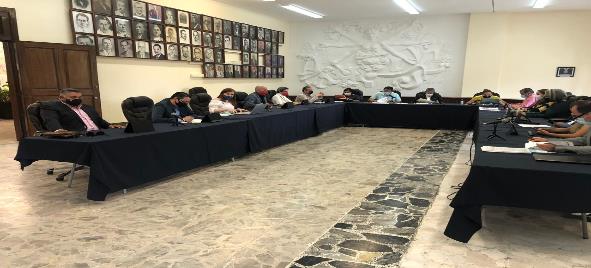 Sesión Extraordinaria No.72 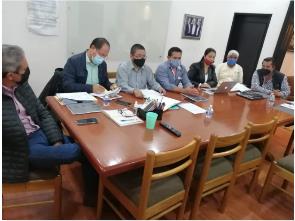 Presentación para la Certificación del Rastro Tipo Inspección Federal27 de Agosto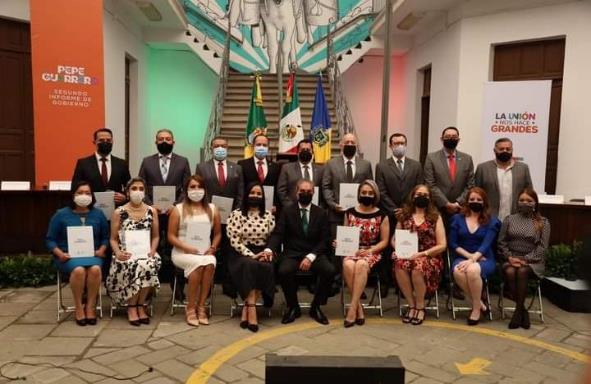  2do. Informe de Gobierno 11/09/2020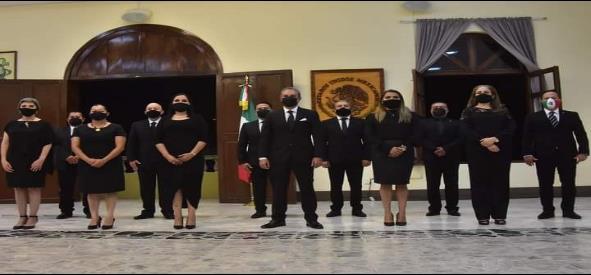 Acto simbólico a los héroes actuales de México “El personal de la Salud” así también a quienes han perdido la vida por este virus.15/09/2020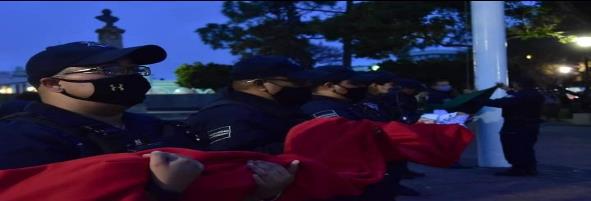 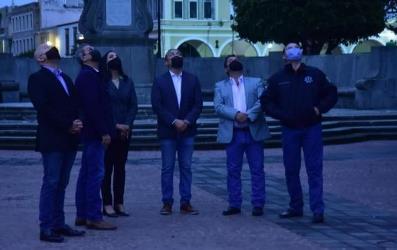 Realizamos el izamiento de la bandera, como parte de la conmemoración de la independencia de nuestro país16/09/2020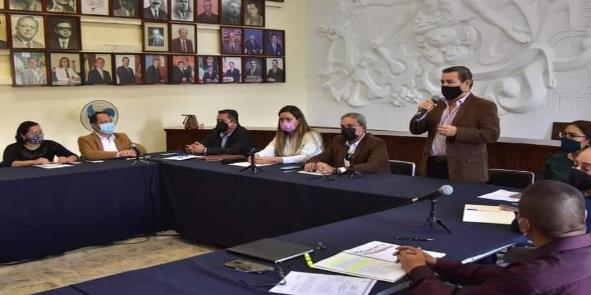 Sesión extraordinaria del Consejo de Administración del Sistema de Agua Potable de Zapotlán Donde se tomó protesta a Juan Manuel Figueroa Barajas como nuevo Director de Sapaza 21/09/2020SESIÓN INICIATIVA sesión ordinaria no. 1Iniciativa de ordenamiento municipal que propone la adición y modificación de los artículos 20, 29 y 144 del Reglamento de los Servicios de agua potable, Drenaje, Alcantarillado y Saneamiento de Zapotlán el Grande, Jalisco, y su exposición de motivos.Sesión pública Ordinaria de Ayuntamiento.  29 de octubre de 2018Sesión ordinaria no. 4 Iniciativa de acuerdo económico que autoriza suscripción del convenio de colaboración entre Ayuntamiento y Organismos Descentralizados denominados SAPAZA y su exposición de motivos (ANEXO). 27 de febrero 2019 Sesión ordinaria no. Iniciativa de acuerdo económico que faculta al organismo público Descentralizado Municipal Sistema de Agua Potable y Alcantarillado de Zapotlán (SAPAZA) a otorgar la facilidad de pago hasta en 36 mensualidades, del aparato medidor de agua que se instale a nuevos usuarios de los servicios y su exposición de motivos 25 de febrero del 2020Sesión ordinaria no. 7Iniciativa de acuerdo económico que turna a comisiones, propuestas para reformar el reglamento de los servicios de agua potable de alcantarillado y saneamiento con el motivo de subsidiar la incorporación de ciudadanos de escasos recursos y/o condiciones vulnerables como usuarios de servicios que presta el organismo operador denominado Sapaza 27 de junio 2020Sesión ordinaria no. 9 Iniciativa de ordenamiento municipal que se turna a comisiones para reformar y adicción de los servicios de agua potable, alcantarillado y saneamiento de Zapotlán el Grande. 17 de septiembre del 2020Sesión ordinaria no. 11Iniciativa de acuerdo económico que exhorta al organismo público descentralizado “sapaza” instalar medidores de agua en los inmuebles de dominio público propiedad del municipio de Zapotlán el Grande 04 de diciembre del 2019Sesión ordinaria no. 12Iniciativa de acuerdo económico que exhorta a la oficialía de padrón y licencia que verifique que los poseedores o propietarios de inmuebles destinados a estacionamiento de vehículos cumplan con los requisitos establecidos por la unidad de protección civil 11 de diciembre de 2019 Sesión ordinaria no. Iniciativa de acuerdo económico que exhorta el presidente Municipal para que emita una cordial invitación al personal administrativo para la instalación de medidores para sus viviendas.Sesión ordinaria no. 75iniciativa de acuerdo económico que solicita la toma de protesta de los nuevos integrantes del consejo de administración y de la comisión tarifaria del organismo público descentralizado municipal sistema de agua potable de Zapotlán (sapaza)” 24 septiembre del 2020